Р А С П О Р Я Ж Е Н И ЕГЛАВЫ  МУНИЦИПАЛЬНОГО  ОБРАЗОВАНИЯ«ХАТУКАЙСКОЕ СЕЛЬСКОЕ ПОСЕЛЕНИЕ»от  15 августа 2023 года №25-ра. ХатукайО введении на территории муниципального образования  «Хатукайское сельское поселение» особого противопожарного режима	В соответствии со статьями 19 и 30 Федерального закона от 21.12.1994 №69 ФЗ «О пожарной безопасности», статьей 64 Федерального закона от 22.07.2008 № 123 – ФЗ «Технический регламент о требованиях пожарной безопасности», Лесным кодексом Российской Федерации, письмом Заместителя начальника Главного управления-начальник управления надзорной деятельности и профилактической работы А.С. Колесника от 08.08.2023г. №ИВ-220-3469, руководствуясь Уставом муниципального образования «Хатукайское сельское поселение» и в связи с повышением пожарной опасности до пятого класса в результате наступления неблагоприятных климатических условий (сухая, жаркая, ветреная погода)1. С 15.08.20 года 15.00 часов и до особого распоряжения ввести на территории муниципального образования «Хатукайское сельское поселение» особый противопожарный режим.2. На период действия особого противопожарного режима:- ограничить посещение лесов гражданами;- запретить разведение костров, поджигания сухой травы, мусора;- запретить организациям, независимо от организационно-правовой формы собственности, проведения пожароопасных работ (в том числе поджигания сухой травы, мусора), сельскохозяйственные палы.3  Контроль за исполнением данного распоряжения возложить на заместителя главы администрации муниципального образования «Хатукайское сельское поселение».4. Настоящее распоряжение разместить на официальном сайте администрации и на информационном стенде Хатукайского сельского поселения. 5. Настоящее распоряжение вступает в силу со дня его обнародования. И.о. главы муниципального образования«Хатукайское сельское поселение»                                                 А.А. ХанаповРОССИЙСКАЯ  ФЕДЕРАЦИЯРЕСПУБЛИКА  АДЫГЕЯАДМИНИСТРАЦИЯМУНИЦИПАЛЬНОГО  ОБРАЗОВАНИЯ  «ХАТУКАЙСКОЕСЕЛЬСКОЕ ПОСЕЛЕНИЕ»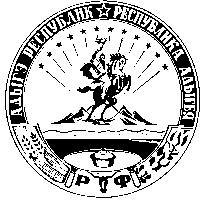 УРЫСЫЕ ФЕДЕРАЦИЕАДЫГЭ РЕСПУБЛИКМУНИЦИПАЛЬНЭ ГЪЭПСЫКIЭ ЗИIЭУ«ХЪАТИКЪУОЕ КЪОДЖЭПСЭУПIЭМ»ИАДМИНИСТРАЦИЙ